Дифтерия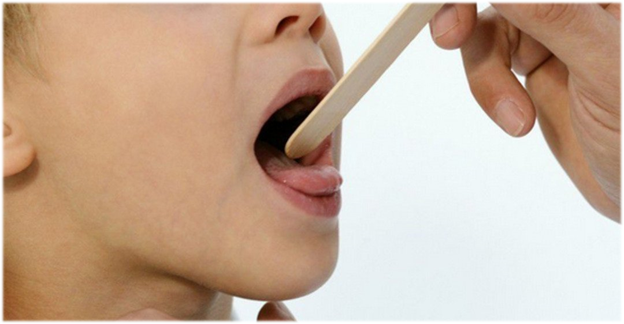 Дифтерия — это токсикоинфекция, возбудитель которой бактерия (Corynebacterium diphtheriae), продуцирующая токсин, поражающий ткани на месте инфицирования. Токсин вызывает проблемы с дыханием, вызывая воспаления слизистой оболочки носа и горла, поражает сердце, нервную систему и почки.Возбудитель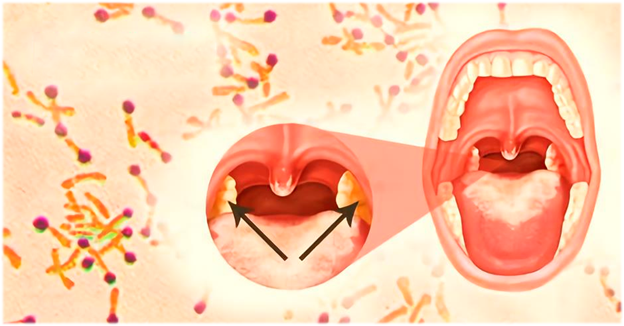 Возбудитель дифтерии - коринебактерия дифтерии (Corynebacterium diphtheriae), продуцирующая дифтерийный токсин.Бактерии способны длительно сохраняться в окружающей среде (в пыли - 5 недель, на одежде и других предметах - до 15 суток, в воде и молоке от 6 до 20 суток, в сухой дифтерийной пелёнке до 7 недель).Источник инфекцииЗаболевший любой формой дифтерии и носитель токсигенных C. diphtheriae.Пути передачиВоздушно-капельный (при чихании, кашле, в разговоре), воздушно-пылевой (через загрязнённые коринебактериями поверхности).Группы риска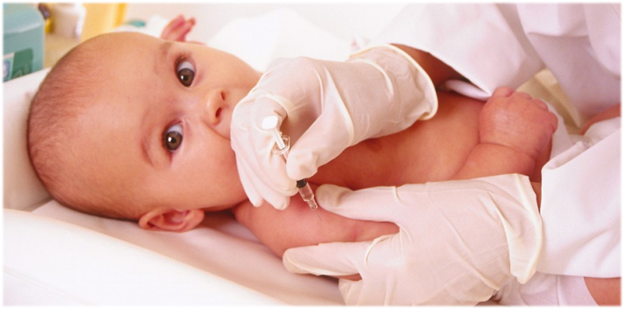 Наиболее тяжело дифтерия протекает у детей младшего возраста, а также у взрослых старше 30 лет.Инкубационный периодС момента заражения до появления первых симптомов обычно проходит от нескольких часов до 7-10 суток, чаще 2-5 суток.Период заразностиНосители бактерии могут быть источниками инфекции более 1 месяца (носители представляют основную опасность для окружающих).КлиникаДифтерия характеризуется следующими симптомами:- интоксикация (лихорадка, утомляемость, общая слабость),- боль в горле при глотании,- отечность миндалин с характерным налетом (поражённая ткань образует серые пленки),- осиплость голоса, сухой кашель, затруднённое дыхание,- выделения из носа,- отечность шеи.Чем опасно заболеваниеПри попадании токсина в кровоток, возникают осложнения, опасные для жизни -поражение сердца, почек и нервной системы (риск паралича дыхательной мускулатуры). Летальные исходы чаще наблюдаются среди детей.ДиагностикаДиагноз дифтерии устанавливается на основании клинических данных, эпидемиологического анамнеза и результатов лабораторного исследования.ЛечениеЗаболевшие дифтерией или носители подлежат обязательной госпитализации.Лечение заключается во введении антитоксической противодифтерийной сыворотки, а также антибактериального препарата. В ряде случаев прибегают к использованию глюкокортикоидов.Профилактика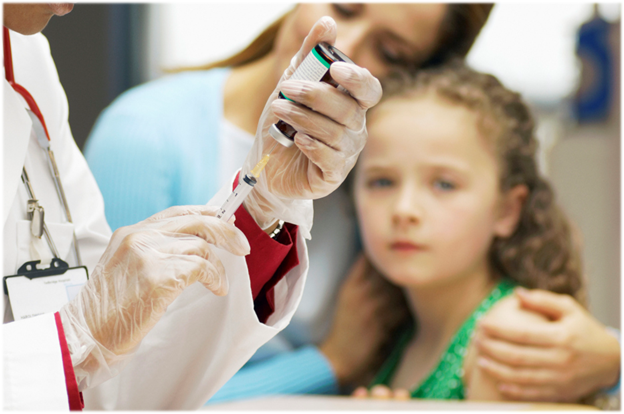 Основная мера профилактики - вакцинация, проводимая в соответствии с Национальным календарем профилактических прививок.Схема вакцинации В состав вакцины входит дифтерийный анатоксин, вводимый вместе со столбнячным анатоксином (АДС, АДС-м) или в виде комплексной вакцины.Вакцинация проводится по схеме 3 - 4,5 - 6 месяцев. Первая ревакцинация проводится в 18 месяцев, вторая - в 6-7 лет, третья - в 14 лет.  И далее каждые 10 лет. Начиная со второй, ревакцинация проводится анатоксинами с уменьшенным содержанием антигенов.Вакцинация против дифтерии по эпидемическим показаниям проводится контактным лицам из очагов заболевания, не болевшим, не привитым и не имеющим сведений о профилактических прививках против дифтерии. Противопоказания к вакцинации- прогрессирующие заболевания нервной системы,- афебрильные судороги в анамнезе.Реакция на введение вакциныВ некоторых случаях в первые дни после вакцинации возможно кратковременное повышение температуры, а также боли, покраснение в месте инъекции.Неспецифическая профилактикаНеспецифическая профилактика заключается в раннем выявлении и изоляции заболевшего, исключении контактов с заболевшими, а также в соблюдении правил личной гигиены.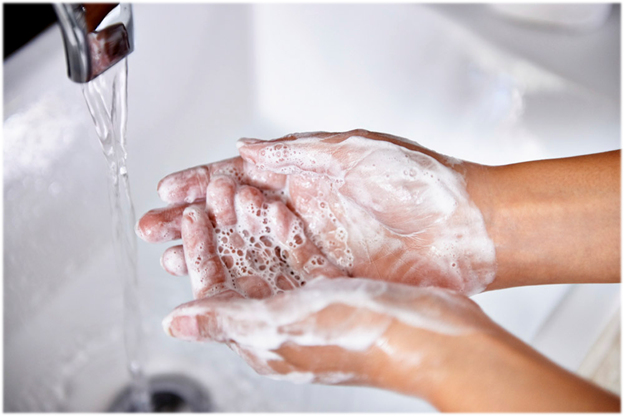 Источник:http://cgon.rospotrebnadzor.ru/